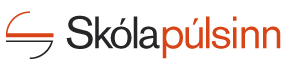 Dear parent/guardian,The kindergarten uses the self-evaluation system Skólapúlsinn to assess and improve the kindergarten work. Part of the evaluation is to ask parents about the following:The survey is sent to all parents of children in the kindergarten. The kindergarten has a list of parents and emails. When there are two emails registered, the survey is split and each parent receives one half. Please note that each part can be completed individually or by both parents together.Results are analysed by age group with comparison to a national average when 80% response rate is reached. Overall averaged results from the survey are also used by Skólapúlsinn for reports to local and national education authorities as well as for academic research.The survey has been reported to Persónuvernd (The Iceland Data Protection Authority) with ID S5590. No personal information is collected in the survey and it is not possible to identify responses.This letter is to inform you of the survey. If you do not wish to take part, please contact the kindergarten or write your name below and return it.Further information about the survey system are on http://www.skolapulsinn.is/um. You can also called our staff on 583-0700 or send an email to  skolapulsinn@skolapulsinn.isI do not wish to take part in the survey.Kindergarten name: ______________________________________Parent name:____________________________________________Transfer within the kindergartenSocialisation Environmental awarenessTeaching methodsWellbeing Food and nutrition Management Opportuny to learn Special support Resources for play and educationCurriculum emphasis in the workLanguage development Outdoor play Specialist services Communications